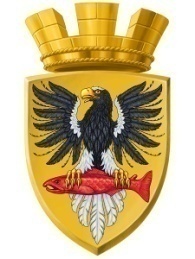 Р О С С И Й С К А Я  Ф Е Д Е Р А Ц И ЯКАМЧАТСКИЙ КРАЙП О С Т А Н О В Л Е Н И ЕАДМИНИСТРАЦИИ ЕЛИЗОВСКОГО ГОРОДСКОГО ПОСЕЛЕНИЯот  12.12.2017 года                                                                                           № 1268-п         г.ЕлизовоО присвоении адреса зданию жилого дома с кадастровым номером 41:05:0101002:3270 	Руководствуясь статьей 14 Федерального закона от 06.10.2003 № 131-ФЗ «Об общих принципах организации местного самоуправления в Российской Федерации», Уставом Елизовского городского поселения, согласно Правилам присвоения, изменения и аннулирования адресов, утвержденным постановлением Правительства Российской Федерации от 19.11.2014 № 1221, на основании заявления Большаковой Светланы Викторовны и принимая во внимание: постановление администрации Елизовского городского поселения от 10.11.2016 года №967-п «О присвоении адреса земельному участку с кадастровым номером 41:05:0101002:264», разрешение на строительство от 10.11.2016 года RU 41-501102-497-2016 и зарегистрированных правах на объект недвижимости, удостоверяющую государственную регистрацию прав собственности на жилой дом от 17.01.2017 № 41:05:0101002:3270-41/001/2017-1, выписку из Единого государственного реестра недвижимости об основных характеристиках и зарегистрированных правах на объект недвижимостиПОСТАНОВЛЯЮ:Присвоить адрес зданию жилого дома с кадастровым номером 41:05:0101002:3270: Россия, Камчатский край, Елизовский муниципальный район, Елизовское городское поселение, Елизово г., Артельная ул., д.11а.2. Направить настоящее постановление в Федеральную информационную адресную систему для внесения сведений установленных данным постановлением.3. Управлению делами администрации Елизовского городского поселения опубликовать (обнародовать) настоящее постановление в средствах массовой информации и разместить в информационно – телекоммуникационной сети «Интернет» на официальном сайте администрации Елизовского городского поселения. 4. Большаковой С.В. обратиться в филиал федерального государственного бюджетного учреждения «Федеральная кадастровая палата Федеральной службы государственной регистрации, кадастра и картографии» по Камчатскому краю для внесения изменений уникальных характеристик объекта недвижимого имущества.5. Контроль за исполнением настоящего постановления возложить на руководителя Управления архитектуры и градостроительства администрации Елизовского городского поселения.Глава администрации Елизовского городского поселения                                                    Д.Б. Щипицын